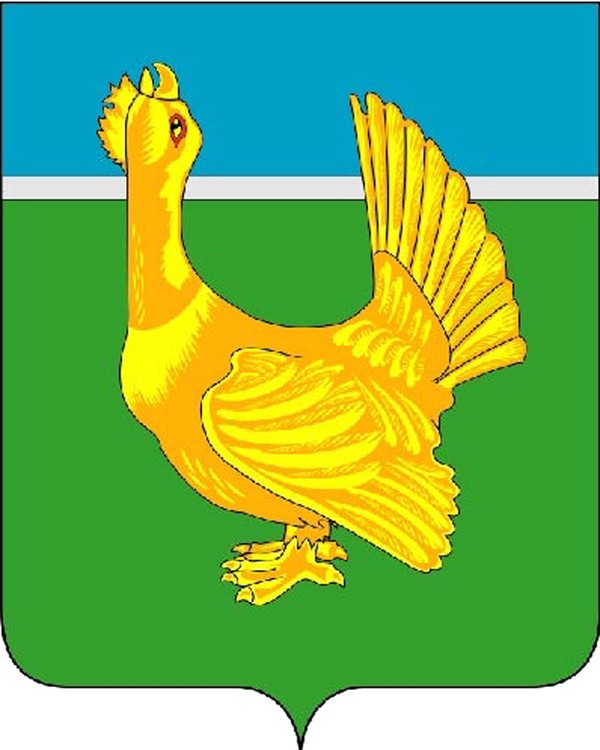 Администрация Верхнекетского районаПОСТАНОВЛЕНИЕВ соответствии со статьёй 7 Федерального закона от 06 октября 2003 года № 131-ФЗ «Об общих принципах организации местного самоуправления в Российской Федерации», в целях приведения в муниципального нормативного правового акта в соответствие с законодательством, постановляю:1. Внести в Порядок предоставления субсидий победителям конкурса «Становление» в Верхнекетском районе, утвержденный постановлением Администрации Верхнекетского района от 16.07.2021 №578 следующие изменения: 1) пункт 4 изложить в следующей редакции:«4. Правом на получение субсидий обладают субъекты малого и среднего предпринимательства (далее – субъекты МСП, участник отбора, получатель субсидии), которые соответствуют на дату подачи документов следующим критериям отбора:а) сведения о субъектах МСП включены в Единый реестр субъектов малого и среднего предпринимательства;б) субъект МСП осуществляет деятельность в сфере производства и (или) реализация  товаров (работ, услуг), относящимся к следующим видам экономической деятельности по ОКВЭД (кроме предпринимательских проектов, предусматривающих производство и (или) реализацию подакцизных товаров, а также добычи и (или) реализацию полезных ископаемых, за исключением общераспространенных полезных ископаемых):раздел A. Сельское, лесное хозяйство, охота, рыболовство и рыбоводство.раздел B. Добыча полезных ископаемых.раздел C. Обрабатывающие производства (за исключением подкласса 25.4 класса 25).раздел D. Обеспечение электрической энергией, газом и паром; кондиционирование воздуха.раздел E. Водоснабжение; водоотведение, организация сбора и утилизации отходов, деятельность по ликвидации загрязнений.раздел F. Строительство.класс 45.2 раздела G. Техническое обслуживание и ремонт автотранспортных средств.раздел H. Транспортировка и хранение.раздел I. Деятельность гостиниц и предприятий общественного питания.раздел J. Деятельность в области информации и связи.классы 71, 72, 74, 75 раздела M. Деятельность профессиональная, научная и техническая.раздел P. Образование.раздел Q. Деятельность в области здравоохранения и социальных услуг.раздел R. Деятельность в области культуры, спорта, организации досуга и развлечений.классы 95 и 96 раздела S. Предоставление прочих видов услуг.в) субъект МСП вновь зарегистрирован на территории Верхнекетского района или ведущие деятельность менее двух лет и осуществляет хозяйственную деятельность на территории Верхнекетского района; г) субъект МСП ранее не признавался победителем в районных конкурсах предпринимательских проектов, проводившихся Администрацией Верхнекетского района, и учредители участника конкурса – юридические лица, не признавались победителями в районных конкурсах предпринимательских проектов, проводившихся Администрацией Верхнекетского района;д) у субъекта МСП отсутствует неисполненная обязанность по уплате налогов, сборов, страховых взносов, пеней, штрафов, процентов, подлежащих уплате в соответствии с законодательством Российской Федерации о налогах и сборах.»;2) пункт 8 изложить в следующей редакции:«8. ГРБС при доведении до него лимитов бюджетных обязательств на текущий финансовый год в рамках муниципальных программ (подпрограмм), содержащих мероприятия, направленные на развитие малого и среднего предпринимательства на территории Верхнекетского района (далее - лимиты бюджетных обязательств),  размещает на едином портале, а так же на официальном сайте Администрации Верхнекетского района в информационно-телекоммуникационной сети «Интернет» (http://www.vktadm ru /) (далее - официальный сайт) объявление о проведении отбора с указанием: сроков проведения отбора (даты и времени начала (окончания) подачи (приема) заявок участников отбора), которые не могут быть меньше 30 календарных дней, следующих за днем размещения объявления о проведении отбора;наименования, места нахождения, почтового адреса, адреса электронной почты ГРБС, проводящего отбор;целей предоставления субсидии в соответствии с пунктом 2 настоящего Порядка, а также результатов предоставления субсидии в соответствии пунктом 41 настоящего Порядка;указателей страниц сайта в информационно-телекоммуникационной сети «Интернет», на котором обеспечивается проведение отбора;требований к участникам отбора в соответствии с пунктом 9 настоящего Порядка и перечня документов, представляемых участниками отбора для подтверждения их соответствия указанным требованиям;порядка подачи заявок участниками отбора и требований, предъявляемых к форме и содержанию заявок, подаваемых участниками отбора, в соответствии с пунктами 11-14 настоящего Порядка;порядка отзыва заявок участников отбора, порядка возврата заявок участников отбора, определяющего в том числе основания для возврата заявок участников отбора, порядка внесения изменений в заявки участников отбора;правил рассмотрения и оценки заявок участников отбора в соответствии с пунктами 22 - 30 настоящего Порядка;порядка предоставления участникам отбора разъяснений положений объявления о проведении отбора, даты начала и окончания срока такого предоставления;срока, в течение которого победитель (победители) отбора должен подписать соглашение о предоставлении субсидии (далее - соглашение);условий признания победителя (победителей) отбора уклонившимся от заключения соглашения;даты размещения результатов отбора на официальном сайте, а также на официальном сайте, которая не может быть позднее 14-го календарного дня, следующего за днем определения победителя (победителей) отбора.Форма заявки участника отбора является приложением к объявлению о проведении отбора.Объявление о проведении отбора подлежит размещению на официальном сайте Администрации Верхнекетского района не менее чем за один календарный день до даты начала подачи (приема) заявок участников отбора.»;3) пункт 9 изложить в следующей редакции:«9. Участники отбора (получатели субсидии) на 1-е число месяца, предшествующего месяцу, в котором на официальном сайте размещено объявление о проведении отбора, должны соответствовать следующим требованиям:        а) у участника отбора должна отсутствовать неисполненная обязанность по уплате налогов, сборов, страховых взносов, пеней, штрафов, процентов, подлежащих уплате в соответствии с законодательством Российской Федерации о налогах и сборах;б) участники отбора - юридические лица не должны находиться в процессе реорганизации (за исключением реорганизации в формате присоединения к юридическому лицу, являющемуся участником отбора, другого юридического лица),    ликвидации, в отношении их не введена процедура банкротства, их деятельность не приостановлена в порядке, предусмотренном законодательством Российской Федерации, а субъекты МСП - индивидуальные предприниматели не должны прекратить деятельность в качестве индивидуального предпринимателя;в) участники отбора не должны являться иностранными юридическими лицами, а также российскими юридическими лицами, в уставном (складочном) капитале которых доля участия иностранных юридических лиц, местом регистрации которых является государство или территория, включенные в утвержденный Министерством финансов Российской Федерации перечень государств и территорий, предоставляющих льготный налоговый режим налогообложения и (или) не предусматривающих раскрытия и предоставления информации при проведении финансовых операций (офшорные зоны), в совокупности превышает 50 процентов;г) участники отбора не должны получать средства из бюджета муниципального образования Верхнекетский район Томской области на основании иных муниципальных правовых актов на цели, установленные настоящим Порядком.»;4) пункт 22 изложить в следующей редакции:«22. Для подтверждения соответствия участника отбора критерию отбора, установленному подпунктом «а» пункта 4 настоящего Порядка, ГРБС в срок не позднее 1 рабочего дня со дня вскрытия конвертов с заявками получает сведения из Единого реестра субъектов малого и среднего предпринимательства с использованием веб-сервиса https://rmsp.nalog.ru/.Для подтверждения соответствия участника отбора критерию отбора, установленному подпунктом «б», «в» пункта 4 настоящего Порядка, а также требованию, установленному подпунктом «а», «б», «в» пункта 9 настоящего Порядка, ГРБС в срок не позднее 1 рабочего дня со дня вскрытия конвертов с заявками получает выписку из Единого государственного реестра индивидуальных предпринимателей или выписку из Единого государственного реестра юридических лиц с использованием веб-сервиса http:// service.nalog.ru/.Для подтверждения соответствия участника отбора требованию, установленному подпунктом «г» пункта 9 настоящего Порядка, ГРБС рассматривает имеющуюся в его распоряжении информацию о предоставлении средств из бюджета муниципального образования Верхнекетский район Томской области на основании иных муниципальных правовых актов на цели, установленные настоящим Порядком.»;5) абзац первый подпункта «в» пункт 30 изложить в следующей редакции:«в) Создание новых рабочих мест для граждан, обратившихся в органы службы занятости населения с целью поиска подходящей работы - 1 балл за каждое созданное рабочее место, сумма баллов по данному показателю не может превышать 5 баллов.»;6) наименование раздела 3 слова изложить в следующей редакции:«Условия и порядок предоставления субсидии, а также результаты их предоставления.»;7) пункт 38 изложить в следующей редакции:«38. Условия предоставления субсидии:а) прохождение получателем субсидии отбора;б) соответствие получателя субсидии требованиям, установленным пунктом 9 настоящего Порядка;в) предоставление документов в соответствии с пунктами 10, 11 настоящего Порядка;г) заключение соглашения о предоставлении субсидии из бюджета муниципального образования Верхнекетский район Томской области с ГРБС, которое должно содержать положения о возможности осуществления расходов, источником финансового обеспечения которых являются не использованные в отчетном финансовом году остатки средств субсидии, при принятии ГРБС по согласованию с финансовым органом муниципального образования Верхнекетский район Томской области решения о наличии потребности в указанных средствах, о порядке и сроках возврата в случае образования не использованного в отчетном финансовом году остатка средств субсидии и отсутствия решения ГРБС, принятого по согласованию с финансовым органом муниципального образования, о наличии потребности в указанных средствах;д) принятие обязательства произвести вложение собственных денежных средств в предпринимательский проект в объеме не менее 20 процентов от суммы запрашиваемой субсидии;е) принятие обязательства осуществлять предпринимательскую деятельность не менее двух лет с даты заключения соглашения о предоставлении субсидии из бюджета муниципального образования Верхнекетский район Томской области;ж) принятие обязательства сохранить и (или) увеличить  не менее 1 рабочего места (1 штатную единицу) в течение всего периода действия соглашения о предоставлении субсидии  (но не менее одного года) из бюджета муниципального образования Верхнекетский район Томской области;з) согласие претендента на получение субсидии и лиц, являющихся поставщиками (подрядчиками, исполнителями) по договорам (соглашениям), заключенным в целях исполнения обязательств по соглашению о предоставлении субсидии из бюджета муниципального образования Верхнекетский район Томской области, на осуществление ГРБС и органами муниципального финансового контроля проверок соблюдения ими порядка и условий предоставления субсидий, в том числе в части достижения результатов предоставления субсидии; и) запрет на приобретение получателями субсидий - юридическими лицами, а также иными юридическими лицами, получающими средства на основании договоров, заключенных с получателями субсидий, за счет полученных из соответствующего бюджета бюджетной системы Российской Федерации средств иностранной валюты, за исключением операций, осуществляемых в соответствии с валютным законодательством Российской Федерации при закупке (поставке) высокотехнологичного импортного оборудования, сырья и комплектующих изделий.».Субсидия предоставляется победителям отбора в порядке очередности, установленном в соответствии с пунктом 32 настоящего Порядка.»;8) пункт 44 изложить в следующей редакции:«44. Результатом предоставления субсидий является количество сохраненных или новых рабочих мест, созданных в Верхнекетском районе получателем субсидии после предоставления субсидии.»;9) пункт 45 изложить в следующей редакции:«45. Показатели, необходимые для достижения результата предоставления субсидии:количество сохраненных или новых рабочих мест, штатные единицы;сумма налога на доходы физических лиц (далее – НДФЛ), перечисленная субъектами МСП, как налоговым агентом, за наемных работников, рублей;сумма страховых взносов, уплаченных субъектами МСП за наемных работников, рублей;размер заработной платы, установленный наемным работникам в течение срока действия соглашения о предоставлении субсидии (но не менее одного года) из бюджета муниципального образования Верхнекетский район Томской области, не ниже установленного минимального размера оплаты труда с учетом соответствующего районного коэффициента и надбавки за работу в районах Крайнего Севера и приравненных к ним местностях, рублей.Конкретные значения показателей результативности предоставления Субсидии устанавливаются в соглашении о предоставлении субсидии из бюджета муниципального образования Верхнекетский район Томской области на период действия соглашения о предоставлении субсидии из бюджета муниципального образования Верхнекетский район Томской области, с разбивкой по годам действия соглашения, на основании информации, представленной субъектами МСП в основных финансово-экономических показателях предпринимательского проекта.»;10) наименование раздела 5 изложить в следующей редакции: «Требования об осуществлении контроля (мониторинга) за соблюдением условий и порядка предоставления субсидий и ответственность за их нарушение»;11) пункт 47 изложить в следующей редакции:       «47. Мониторинг достижения результатов предоставления Субсидии исходя из достижения значений результатов предоставления Субсидии, определенных соглашением, и событий, отражающих факт завершения соответствующего мероприятия по получению результата предоставления Субсидии (контрольная точка), проводится в порядке и по формам, которые утверждены приказом Минфина России от 29.09.2021 № 138н «Об утверждении Порядка проведения мониторинга достижения результатов предоставления субсидий, в том числе грантов в форме субсидий, юридическим лицам, индивидуальным предпринимателям, физическим лицам - производителям товаров, работ, услуг».Соблюдение условий и порядка предоставления Субсидии получателем субсидии, в том числе в части достижения результатов ее предоставления, подлежит обязательной проверке ГРБС, а также органом внутреннего муниципального финансового контроля в соответствии со статьей 269.2 Бюджетного кодекса Российской Федерации.Получатель субсидии обязан по требованию ГРБС или органа муниципального финансового контроля предоставить информацию и документы, связанные с соблюдением порядка и условий предоставления субсидий, в том числе в части достижения результатов предоставления субсидии, в течение 5 рабочих дней со дня получения соответствующего требования. При этом получатель субсидии должен быть уведомлен о начале проверки, не позднее, чем за 3 рабочих дня до начала ее проведения.»;12) пункт 48 изложить в следующей редакции:«48. Получатель субсидии обязан возвратить средства перечисленной субсидии в полном объеме в течение 10 рабочих дней со дня получения уведомления от ГРБС, которое должно содержать основание возврата средств субсидии, срок возврата и платежные реквизиты для осуществления возврата средств субсидии в следующих случаях:в случае нарушения получателем субсидии условий предоставления субсидии, выявленных в том числе по фактам проверок соблюдения условий и порядка предоставления субсидий, проведенных ГРБС и органом муниципального финансового контроля;в случае недостижения результатов, указанных в пункте 44 настоящего Порядка.»;13) приложение 1 изложить в редакции согласно приложению 1 к настоящему постановлению;14) приложение 8 изложить в редакции согласно приложению 2 к настоящему постановлению.2. Опубликовать настоящее постановление в информационном вестнике Верхнекетского района «Территория» и разместить на официальном сайте Администрации Верхнекетского района. 3. Настоящее постановление вступает в силу со дня его официального опубликования.Глава Верхнекетского района                                             С.А.АльсевичН.Г.ЕфимоваДело - 2,  Досужева - 1, Ефимова – 1, члены комиссии-5.Приложение 1к постановлению  Администрации Верхнекетского районаот 17 июня 2022 № 575Приложение 1к Порядку предоставления субсидий победителям конкурса «Становление» в Верхнекетском районе  В Администрации Верхнекетского района 636500, Томская область, Верхнекетский  район, р.п.Белый Яр, ул. Гагарина, 15заявляет о своем участии в отборе, проводимом Администрацией Верхнекетского района с целью поддержки предпринимательской инициативы жителей Верхнекетского района и создания новых рабочих мест на территории Верхнекетского района, и просит предоставить субсидию в размере ________________________________рублей.Настоящим подтверждаем свое соответствие следующим критериям отбора:а)	сведения об участнике включены в Единый реестр субъектов малого и среднего предпринимательства;б)	участник отбора осуществляет деятельность в сфере производства и (или) реализация  товаров (работ, услуг), относящимся к следующим видам экономической деятельности по ОКВЭД (кроме предпринимательских проектов, предусматривающих производство и (или) реализацию подакцизных товаров, а также добычи и (или) реализацию полезных ископаемых, за исключением общераспространенных полезных ископаемых):раздел A. Сельское, лесное хозяйство, охота, рыболовство и рыбоводство.раздел B. Добыча полезных ископаемых.раздел C. Обрабатывающие производства (за исключением подкласса 25.4 класса 25).раздел D. Обеспечение электрической энергией, газом и паром; кондиционирование воздуха.раздел E. Водоснабжение; водоотведение, организация сбора и утилизации отходов, деятельность по ликвидации загрязнений.раздел F. Строительство.класс 45.2 раздела G. Техническое обслуживание и ремонт автотранспортных средств.раздел H. Транспортировка и хранение.раздел I. Деятельность гостиниц и предприятий общественного питания.раздел J. Деятельность в области информации и связи.классы 71, 72, 74, 75 раздела M. Деятельность профессиональная, научная и техническая.раздел P. Образование.раздел Q. Деятельность в области здравоохранения и социальных услуг.раздел R. Деятельность в области культуры, спорта, организации досуга и развлечений.классы 95 и 96 раздела S. Предоставление прочих видов услуг.в)	участник отбора вновь зарегистрирован на территории Верхнекетского района или ведущие деятельность на дату подачи заявления о предоставлении субсидии менее двух лет и осуществляет хозяйственную деятельность на территории Верхнекетского районана;г) участник отбора ранее не признавался победителем в районных конкурсах предпринимательских проектов, проводившихся Администрацией Верхнекетского района, и учредители участника конкурса не признавались победителями в районных конкурсах предпринимательских проектов, проводившихся Администрацией Верхнекетского района, для юридических лиц.д) у субъекта МСП отсутствует неисполненная обязанность по уплате налогов, сборов, страховых взносов, пеней, штрафов, процентов, подлежащих уплате в соответствии с законодательством Российской Федерации о налогах и сборах.Настоящим информируем свое соответствие следующим требованиям, предъявляемым к участникам отбора:      а) у участника отбора должна отсутствовать неисполненная обязанность по уплате налогов, сборов, страховых взносов, пеней, штрафов, процентов, подлежащих уплате в соответствии с законодательством Российской Федерации о налогах и сборах;б)	участники отбора - юридические лица не должны находиться в процессе реорганизации (за исключением реорганизации в формате присоединения к юридическому лицу, являющемуся участником отбора, другого юридического лица),    ликвидации, в отношении их не введена процедура банкротства, их деятельность не приостановлена в порядке, предусмотренном законодательством Российской Федерации, а субъекты МСП - индивидуальные предприниматели не должны прекратить деятельность в качестве индивидуального предпринимателя;в) участники отбора не должны являться иностранными юридическими лицами, а также российскими юридическими лицами, в уставном (складочном) капитале которых доля участия иностранных юридических лиц, местом регистрации которых является государство или территория, включенные в утвержденный Министерством финансов Российской Федерации перечень государств и территорий, предоставляющих льготный налоговый режим налогообложения и (или) не предусматривающих раскрытия и предоставления информации при проведении финансовых операций (офшорные зоны), в совокупности превышает 50 процентов;г)	участники отбора не должны получать средства из бюджета муниципального образования Верхнекетский район Томской области на основании иных муниципальных правовых актов на цели, установленные настоящим Порядком.Подавая настоящую заявку выражаем свое согласие на публикацию (размещение) в информационно-телекоммуникационной сети «Интернет» информации об участнике отбора, о поданной участником отбора заявке, любой иной информации об участнике отбора, связанной с отбором.В случае признания победителем отбора сумму подлежащей выплате субсидии просим перечислить на расчетный (корреспондентский) счет, открытый в учреждении Центрального банка Российской Федерации или кредитной организации, по следующим реквизитам:____________________________________________________________________________________________________________________________________________________________________________________________________________________________________________________________________________________________________________________________________________________________________________________________________________________________________________Согласие на обработку персональных данных(заполняется исключительно в случае подачи заявки физическим лицом)
В соответствии со статьей 9 Федерального закона от 27.07.2006 года № 152-ФЗ «О персональных данны____________________________________________________________________________________(фамилия, имя, отчество, адрес субъекта персональных данных, номер основного документа, удостоверяющего__________________________________________________________________________________________   личность, сведения о дате выдачи указанного документа и выдавшем его органе)_________________________________________________________________________________________ в лице______________________________________________________________________________      (фамилия, имя, отчество, адрес представителя субъекта персональных данных, номер основного документа,__________________________________________________________________________________________     удостоверяющего его личность, сведения о дате выдачи указанного документа и выдавшем его органе,_________________________________________________________________________________________реквизиты доверенности или иного документа, подтверждающего полномочия этого представителя (при_______________________________________________________________________________________________________                получении согласия от представителя субъекта персональных данных)) в целях организации и проведения отбора получателей субсидий для финансового обеспечения части затрат, связанных с реализацией предпринимательских проектов победителей конкурса «Становление» В Верхнекетском районе., предоставления указанной субсидии, взаимодействия со мной по вопросам предоставления отчетности, связанной с получением упомянутой субсидии, а также по вопросам возврата (взыскания) названной субсидии дает согласие Администрации Верхнекетского района (ИНН 7004002210, ОГРН 1027003553048, адрес: 636500, Томская область, Верхнекетский район, р.п. Белый Яр, ул. Гагарина, д. 15) на автоматизированную, а также без использования средств автоматизации, обработку его персональных данных, включающих:фамилия, имя, отчество; дата рождения; место рождения; пол; гражданство; данные, основного документа, удостоверяющего личность; адрес места жительства; дата регистрации по месту жительства; номер телефона; адрес электронной почты; идентификационный номер налогоплательщика; основной государственный регистрационный номер индивидуального предпринимателя; страховой номер индивидуального лицевого счета; сведения о финансовом (материальном) положении; сведения о расчетном (корреспондентском) счете, открытом в учреждении Центрального банка Российской Федерации или кредитной организацииНастоящим согласием Администрации Верхнекетского района предоставляется право на совершение с указанными в нем персональными данными любых действий, предусмотренных пунктом 3 части 1 статьи 3 Федерального закона от 27.07.2006 года № 152-ФЗ «О персональных данных», размещение персональных данных в открытых источниках и в информационно-телекоммуникационной сети «Интернет».Настоящим согласием Администрации Верхнекетского района предоставляется право передавать любой третьей стороне и получать у любой третьей стороны указанные выше персональные данные по усмотрению администрации Верхнекетского района, а также публиковать (обнародовать) их в средствах массовой информации, иных открытых источниках информации, в том числе размещать (передавать для размещения) в информационно-телекоммуникационной сети «Интернет».Настоящее согласие действует со дня его подписания до прекращения деятельности Администрации Верхнекетского района (ликвидация или реорганизация, за исключением реорганизации в форме преобразования).В случае отзыва согласия на обработку персональных данных Администрация Верхнекетского района вправе продолжить обработку персональных данных без согласия субъекта персональных данных при наличии оснований, указанных в пунктами 2-11 части 1 статьи 6, пунктами 2-9 части 2 статьи 10 и части 2 статьи 11 Федерального закона от 27.07.2006 года  № 152-ФЗ «О персональных данных».Порядка Федерального закона от 27.07.2006 года № 152-ФЗ «О персональных данных» известны и понятны.«____»____________20__ г.       ___________________________________  /  _____________________________________________                   (подпись)                                     (фамилия, имя, отчество (последнее при наличии))Настоящим гарантирую, что все представленные документы на предоставление субсидии достоверны.______________________________________       ________________________   _____________________________Руководитель юридического лица	Подпись	Фамилия, имя, отчество/индивидуальный предприниматель	(последнее при наличии)	М.П.«__» ________20__г.Приложение 2к постановлению  Администрации Верхнекетского районаот 17 июня 2022 № 575Приложение 8к Порядку предоставления субсидий победителям конкурса «Становление» в Верхнекетском районе  СОСТАВконкурсной комиссии по проведению конкурса «Становление» 
в Верхнекетском районеЧлены конкурсной комиссии:17 июня 2022 г.р.п. Белый ЯрВерхнекетского районаТомской области№ 575О внесении изменений в Порядок предоставления субсидий победителям конкурса «Становление» в Верхнекетском районе, утвержденный постановлением Администрации Верхнекетского района от 16.07.2021 №578 наименование, фирменное наименование (при наличии) участника отбораместо нахождения (для юридического лица), почтовый адрес участника отбораидентификационный номер налогоплательщика участника отбораидентификационный номер налогоплательщика (при наличии) учредителей, членов коллегиального исполнительного органа, лица, исполняющего функции единоличного исполнительного органа участника отбора, главного бухгалтера участника отбора, являющегося юридическим лицомфамилия, имя, отчество (при наличии), паспортные данные, место жительства участника отбора (для физического лица)номер контактного телефонаадрес электронной почты (при наличии)Досужева ЛюбовьАлександровна–заместитель Главы Верхнекетского района по социальным вопросам – председатель конкурсной комиссии;Мискичекова Наталья Александровна–начальник отдела социально-экономического развития Администрации Верхнекетского района - заместитель председателя конкурсной комиссии; Ефимова Наталья Геннадьевна–главный специалист по развитию предпринимательства отдела социально-экономического развития Администрации Верхнекетского района – секретарь конкурсной комиссии;Дергачева Елена Сергеевна–главный специалист - юрисконсульт Администрации Верхнекетского района;Колпашникова  Елена Сергеевна–главный специалист по развитию сельскохозяйственного производства отдела социально-экономического развития Администрации Верхнекетского района;АлахинаНаталья Федоровна –директор Автономной некоммерческой организации «Верхнекетский Центр развития бизнеса» (по согласованию); Парамонова Евгения Алексеевна –председатель Думы Верхнекетского района (по согласованию). 